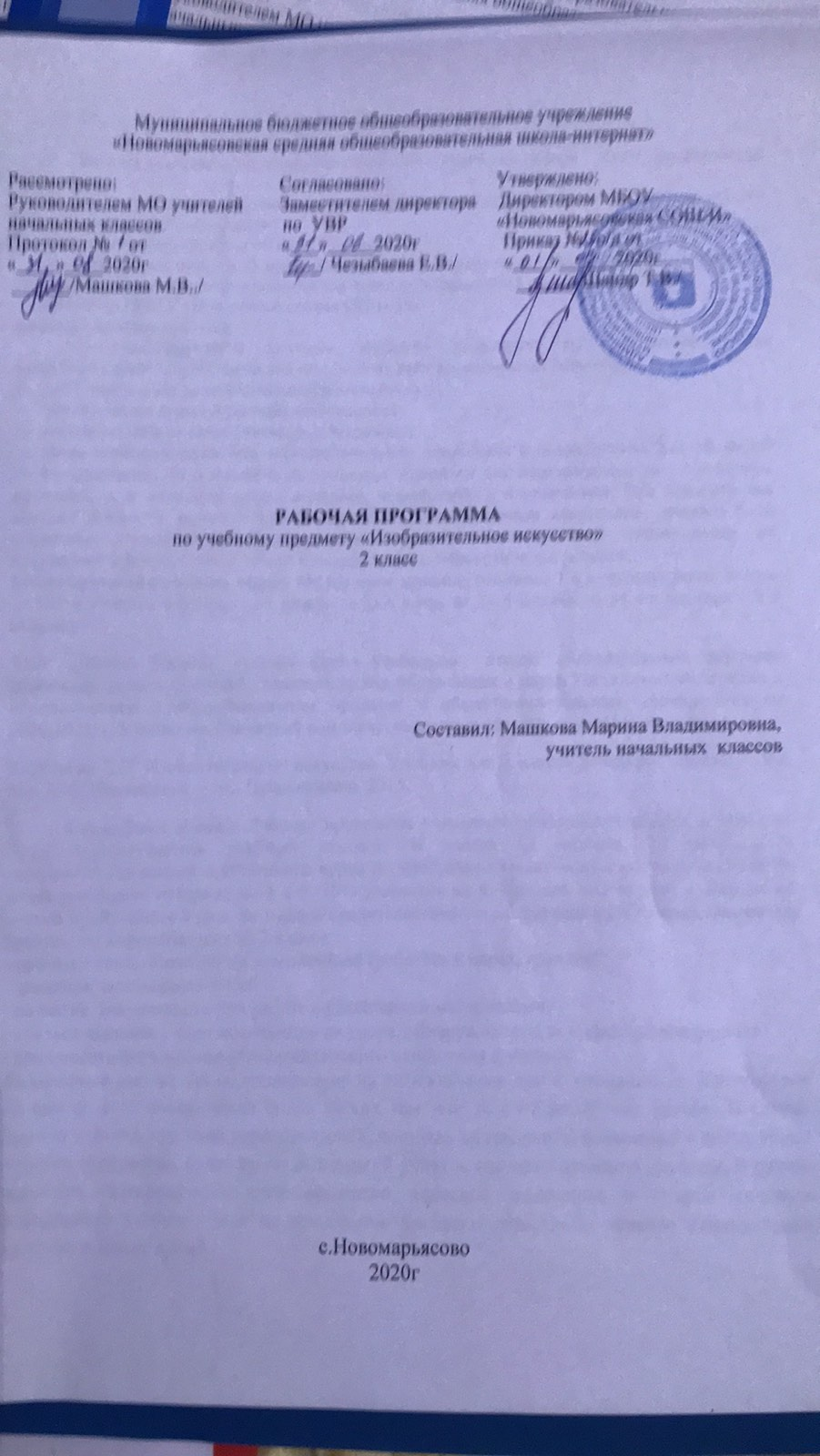 Пояснительная записка: Рабочая программа по предмету «Изобразительное искусство» 2 класс разработана на основании:                                -  федерального государственного образовательного стандарта начального общего образования второго поколения;- в контексте системы «Школа России»,- на основе авторской программы Б.М. Неменского, приведённой в соответствие с требованиями Федерального компонента стандарта начального образования;-  ООП НОО МБОУ «Новомарьясовская СОШ-И» Краткая характеристикаСистематизирующим методом является выделение трех основных видов художественной деятельности для визуальных пространственных искусств: —  изобразительная художественная деятельность;—  декоративная художественная деятельность;—  конструктивная художественная деятельность.Цель учебного предмета «Изобразительное искусство» в общеобразовательной школе — формирование художественной культуры учащихся как неотъемлемой части культуры духовной, т. е. культуры мироотношений, выработанных поколениями. Эти ценности как высшие ценности человеческой цивилизации, накапливаемые искусством, должны быть средством очеловечения, формирования нравственно-эстетической отзывчивости на прекрасное и безобразное в жизни и искусстве, т. е. зоркости души ребенка. Место предмета в учебном  плане:	 На изучение предмета отводится 1 ч в  неделю, всего на курс — 135 ч. Предмет изучается: в 1 классе — 33 ч в год, во 2—4 классах — 34 ч в год (при 1 ч в неделю).УМК «Школа России». Данная линия учебников  входит в Федеральный перечень учебников, рекомендованных Министерством образования и науки Российской Федерации к использованию в образовательном процессе в общеобразовательных учреждениях на 2020/2021гг. Учебно-методический комплект  выпускает издательство «Просвещение».Коротеева Е.И. Изобразительное искусство. Учебник для 2 класса начальной школы / Под ред. Б.М. Неменского. – М.: Просвещение, 2015.	Специфика класса: Рабочая программа учитывает особенности класса, в котором будет осуществляться учебный процесс. В классе 15 человек, 11 девочек, 4                                                                                               мальчиков. По итогам пройденного курса по изобразительному искусству за 1 класс 90 % детей усваивают материал на 4 и 5, 10% учащихся на 4. Уровень подготовки учащихся по итогам пройденного курса  за 1 класс свидетельствуют о следующих проблемных моментах, требующих корректировки во 2 классе:- развитие коммуникативных компетенций (работать в парах, группах); - расширять словарный запас;- развитие  аккуратности при работе с различными материалами;- учиться оценивать свои достижения на уроке, обнаруживать и исправлять свои ошибки;- продолжить формирование положительного отношения к учению. Возможные риски: Темы, попадающие на актированные дни и праздничные, планируется изучать за счёт объединения более лёгких тем или за счёт резервных уроков. В случае болезни учителя, курсовой переподготовки, поездках на семинары, больничного листа, уроки согласно программы, будет проводить другой учитель соответствующего профиля. В случае карантина, актированных дней возможно внесение изменений в график годового календарного учебного года по продлению учебного года, либо перенос каникулярных периодов в другое время.Планируемые  результаты:В результате изучения курса «Изобразительное искусство» в начальной школе должны быть достигнуты определенные результаты.Личностные результаты отражаются в индивидуальных качественных свойствах учащихся, которые они должны приобрести в процессе освоения учебного предмета по программе «Изобразительное искусство»:чувство гордости за культуру и искусство Родины, своего народа;уважительное отношение к культуре и искусству других народов нашей страны и мира в целом;понимание особой роли культуры и  искусства в жизни общества и каждого отдельного человека;сформированность эстетических чувств, художественно-творческого мышления, наблюдательности и фантазии;сформированность эстетических потребностей — потребностей в общении с искусством, природой, потребностей в творческом  отношении к окружающему миру, потребностей в самостоятельной практической творческой деятельности;овладение навыками коллективной деятельности в процессе совместной творческой работы в команде одноклассников под руководством учителя;умение сотрудничать с товарищами в процессе совместной деятельности, соотносить свою часть работы с общим замыслом;умение обсуждать и анализировать собственную  художественную деятельность  и работу одноклассников с позиций творческих задач данной темы, с точки зрения содержанияи средств его выражения. Метапредметные результаты характеризуют уровеньсформированности  универсальных способностей учащихся, проявляющихся в познавательной и практической творческой деятельности:овладение умением творческого видения с позиций художника, т.е. умением сравнивать, анализировать, выделять главное, обобщать;овладение умением вести диалог, распределять функции и роли в процессе выполнения коллективной творческой работы;использование средств информационных технологий для решения различных учебно-творческих задач в процессе поиска дополнительного изобразительного материала, выполнение творческих проектов отдельных упражнений по живописи, графике, моделированию и т.д.;умение планировать и грамотно осуществлять учебные действия в соответствии с поставленной задачей, находить варианты решения различных художественно-творческих задач;умение рационально строить самостоятельную творческую деятельность, умение организовать место занятий;осознанное стремление к освоению новых знаний и умений, к достижению более высо высоких и оригинальных творческих результатов.Предметные результаты характеризуют опыт учащихся в художественно-творческой деятельности, который приобретается и закрепляется в процессе освоения учебного предмета: - знание видов художественной деятельности: изобразительной (живопись, графика, скульптура), конструктивной (дизайн и архитектура), декоративной (народные и прикладные виды искусства);- знание оценка явлений природы, событий окружающего мира;- применение художественных умений, знаний и представлений в процессе выполнения художественно-творческих работ;- способность узнавать, воспринимать, описывать и эмоционально оценивать несколько великих произведений русского и мирового искусства;- умение обсуждать и анализировать произведения искусства, выражая суждения о содержании, сюжетах и выразительных средствах; - усвоение названий ведущих художественных музеев России и художественных музеев своего региона; - умение видеть проявления визуально-пространственных искусств в окружающей жизни: в доме, на улице, в театре, на празднике;- способность использовать в художественно-творческой деятельности различные художественные материалы и художественные техники;  - способность передавать в художественно-творческой деятельности характер, эмоциональные состояния и свое отношение к природе, человеку, обществу;- умение компоновать на плоскости листа и в объеме задуманный художественный образ;- освоение умений применять в художественно—творческой  деятельности основ цветоведения, основ графической грамоты;- овладение  навыками  моделирования из бумаги, лепки из пластилина, навыками изображения средствами аппликации и коллажа; - умение характеризовать и эстетически оценивать разнообразие и красоту природы различных регионов нашей страны; - умение рассуждать о многообразии представлений о красоте у народов мира, способности человека в самых разных природных условиях создавать свою самобытную художественную культуру; - изображение в творческих работах  особенностей художественной культуры разных (знакомых по урокам) народов, передача особенностей понимания ими красоты природы, человека, народных традиций;- умение узнавать и называть, к каким художественным культурам относятся предлагаемые (знакомые по урокам) произведения изобразительного искусства и традиционной культуры;- способность эстетически, эмоционально воспринимать красоту городов, сохранивших исторический облик, — свидетелей нашей истории;- умение  объяснять значение памятников и архитектурной среды древнего зодчества для современного общества;- выражение в изобразительной деятельности своего отношения к архитектурным и историческим ансамблям древнерусских городов; - умение приводить примеры произведений искусства, выражающих красоту мудрости и богатой духовной жизни, красоту внутреннего  мира человека.Содержание учебного предмета:Чем и как работают художникиТри основные краски –красная, синяя, желтая.Пять красок — все богатство цвета и тона.Пастель и цветные мелки, акварель, их выразительные возможности.Выразительные возможности аппликации.Выразительные возможности графических материалов.Выразительность материалов для работы в объеме.Выразительные возможности бумаги.Для художника любой материал может стать выразительным (обобщение темы).Реальность и фантазия  Изображение и реальность.Изображение и фантазия.Украшение и реальность.Украшение и фантазия.Постройка и реальность.Постройка и фантазия.Братья-Мастера Изображения, украшения и Постройки всегда работают вместе (обобщение темы).О чём говорит искусство Выражение характера изображаемых животных.Выражение характера человека в изображении: мужской образ.Выражение характера человека в изображении: женский образ.Образ человека и его характер, выраженный в объеме.Изображение природы в различных состояниях.Выражение характера человека через украшение.Выражение намерений через украшение.В изображении, украшении, постройке человек выражает свои чувства, мысли, настроение, свое отношение к миру (обобщение темы).Как говорит искусство Цвет как средство выражения. Теплые и холодные цвета. Борьба теплого и холодного.Цвет как средство выражения: тихие (глухие) и звонкие цвета.Линия как средство выражения: ритм линий.Линия как средство выражения: характер линий.Ритм пятен как средство выражения.Пропорции выражают характер.Ритм линий и пятен, цвет, пропорции — средства выразительности.Обобщающий урок года. Календарно – тематическое планирование:№ п/п Тема урокаДата планДата фактДата планДата фактДата планДата фактДата планДата факт1Три основные краски, строящие многоцветие мира1.092Пять красок -все богатство цвета и тона8.093Пастель и цветные мелки, акварель; их выразительные возможности15.094Выразительные возможности аппликации22.095Выразительные возможности графических материалов29.096Выразительность материалов для работы в объеме6.107Выразительные возможности бумаги13.108Для художника любой материал может стать выразительным (обобщение темы)20.109Изображение и реальность27.1010Изображение и фантазия10.1111Украшение и реальность17.1112Украшение и фантазия24.1113Постройка и реальность1.1214Постройка и фантазия8.1215Братья-Мастера Изображения, Украшения и Постройки всегда работают вместе (обобщение темы)15.1216Выражение характера изображаемых животных22.1217Выражение характера человека в изображении; мужской образ29.1218Выражение характера человека в изображении; женский образ12.0119Образ человека и его характер, выраженный в объеме19.0120Изображение природы в разных состояниях19.0121Человек и его украшения. Выражение характера человека через украшения26.0122Выражение намерений через украшение. «Морской бой Сал-тана и пиратов»2.0223 - 24Образ здания и его назначение9.0216.0225 - 26В изображении, украшении и постройке человек выражает свои чувства, мысли, настроение23.022.0327Цвет как средство выражения: «теплые» и «холодные» цвета9.0328Цвет как средство выражения: «тихие» («глухие») и «звонкие»  цвета16.0329Линия как средство выражения: ритм линий6.0430Линия как средство выражения: характер линий13.0431Ритм пятен как средство выражения20.0432Пропорции выражают  характер4.0533Ритм линий и пятен, цвет, пропорции -средства выразительности18.0534Обобщающий урок года25.05